2022 Results...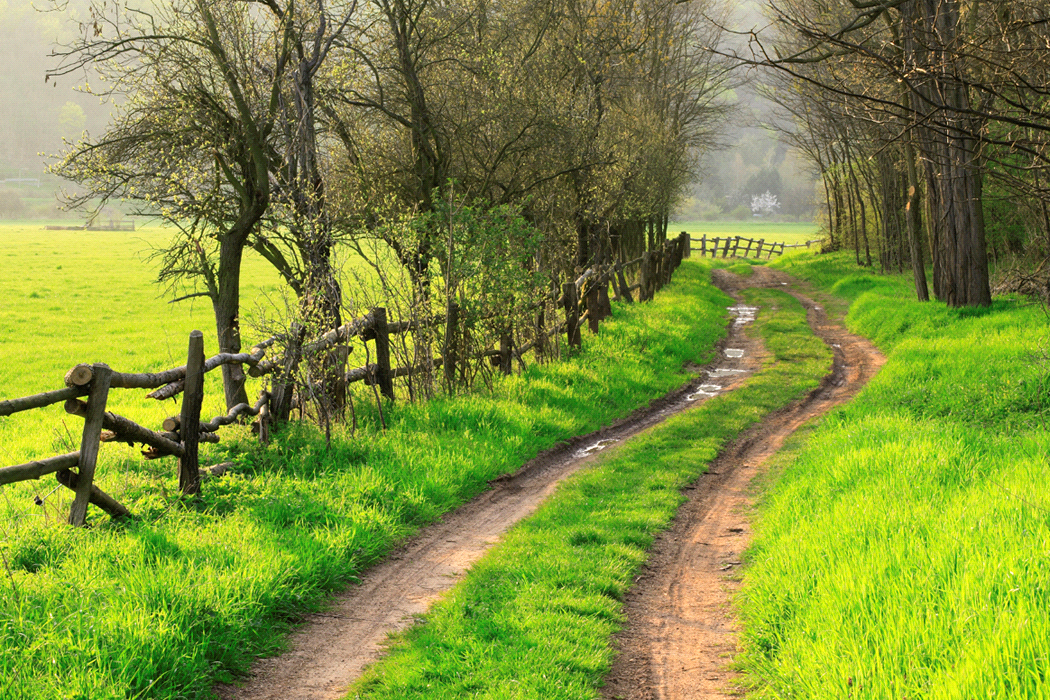 Our 11th Annual John-Micheal Martin Golf Tournament Was again a super...super success!We enjoyed the companionship of our many returning family & friends Thank you...again...from the bottom of our hearts...                                                                                                                                                                                    Sincerely,Diane & JohnThe monies raised from the 202211th ANNUAL JOHN-MICHEAL MARTIN MEMORIAL GOLF TOURNAMENTWere donated to:The John-Micheal Martin Memorial Scholarship Fund  $6000+$990 (golf hole sponsorships)Women’s Place of South Niagara $520Port Colborne Festival of Arts$200École élémentaire catholique du Sacre Cœur$100Foyer Richelieu Welland Inc.$4100+$4100(anonymous donor)+$400(golf hole sponsorship)THANKS TO OUR DONORS & SPONSORS...2022 WINNERS are...Longest Drive:                        Men’s             FOX #7              - Kurtis Laqua                        Women’s        FOX #8              - Nancy BridgemanClosest to Pin:                        Men’s             FOX #4               - Ryan St Aubin                          Women’s        FOX #4               - Anne Milliken Team Scramble Winners:                                                          - Scott Davis                                                         - Colin Harris              - Matthew Harris              - Matt Houtby